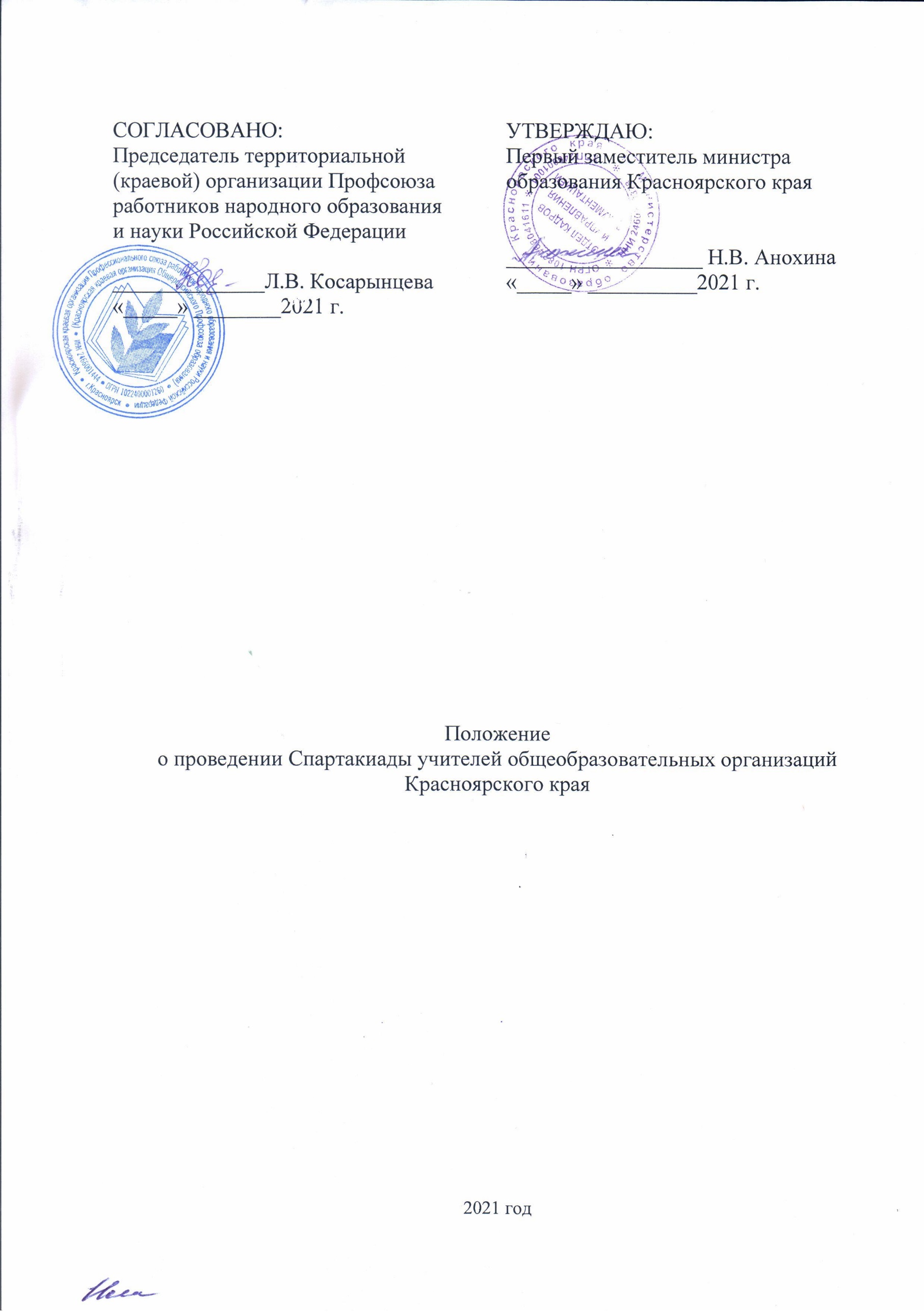 Положениео проведении Спартакиады учителей общеобразовательных организаций Красноярского края2021 годОбщие положенияСпартакиада учителей муниципальных общеобразовательных организаций Красноярского края (далее – Спартакиада) проводится с целью привлечения педагогических работников к регулярным занятиям физической культурой 
и спортом.Основные задачи:пропаганда здорового образа жизни среди педагогических работников общеобразовательных организаций;повышение интереса работников общеобразовательных организаций 
к систематическим занятиям физической культурой и спортом;повышение уровня физической подготовленности работников общеобразовательных организаций.II. Места и сроки проведения	Соревнования Спартакиады проводятся в три этапа:I (муниципальный) этап – городские и районные Спартакиады среди команд общеобразовательных организаций (согласно положениям соответствующих органов местного самоуправления городских округов, 
муниципальных районов и муниципальных округов Красноярского края), март-сентябрь 2021 года. II (зональный) этап – зональные соревнования среди команд-победителей 
I этапа Спартакиады, октябрь-ноябрь 2021 года. Зональные соревнования Спартакиады проводятся по волейболу, настольному теннису, шахматам. В городах Красноярске и Норильске второй этап Спартакиады является отборочным для участия в финальном этапе.В Туруханском, Эвенкийском и Таймырском Долгано-Ненецком муниципальных районах (далее – северные территории) второй этап Спартакиады (муниципальные соревнования среди команд общеобразовательных организаций) является отборочным к участию в 3 (финальном) этапе Спартакиады.
Для северных территорий допускается проведение муниципального этапа в форме заочных соревнований; порядок проведения и определение победителей предусматривается соответствующим Положением.Распределение территорий на зоны, календарный план проведения зональных соревнований Спартакиады указаны в приложении № 1.III (финальный) этап – финальные соревнования среди команд городских округов и муниципальных районов состоятся в 2022 году. Финальные соревнования Спартакиады проводятся по волейболу, настольному теннису, шахматам, дартсу, эстафете. Все участники зональных и финальных этапов соревнований Спартакиады принимают участие в тестировании по программе Всероссийского физкультурно-спортивного комплекса (далее – Всероссийский комплекс).О местах проведения будет сообщено дополнительно.III. Руководство проведениемОрганизатором соревнований Спартакиады является министерство образования Красноярского края при поддержке Красноярской территориальной (краевой) организации Профсоюза работников народного образования и науки Российской Федерации.Организаторами муниципального этапа Спартакиады являются органы местного самоуправления в области образования городских округов, 
муниципальных районов и муниципальных округов Красноярского края.Непосредственная ответственность за проведение зонального 
и финального этапов Спартакиады возлагается на краевое государственное автономное образовательное учреждение дополнительного образования «Краевая детско-юношеская спортивная школа» (далее – КДЮСШ), при участии органов управления в области образования городских округов, муниципальных районов и муниципальных округов, на территории которых проводятся соревнования, главную судейскую коллегию.IV. Требования к участникам и условия их допускаК участию в I (муниципальном) этапе Спартакиады допускаются команды муниципальных общеобразовательных организаций, краевых государственных общеобразовательных организаций Красноярского края по месту расположения
в городском округе, муниципальном районе.К участию во II (зональном) этапе Спартакиады допускаются команды-победители I (муниципального) этапа Спартакиады.К участию в III (финальном) этапе Спартакиады допускаются команды муниципальных районов, городских округов и муниципальных округов по итогам комплексного зачета зонального этапа Спартакиады. Число команд, допущенных до финальных соревнований, определяется организаторами Спартакиады в зависимости от количества участвующих команд в зональных соревнованиях. Состав команды на III (финальном) этапе Спартакиады – не более 
15 человек (14 спортсменов и 1 представитель (тренер, руководитель) делегации). В состав команд входят штатные работники – учителя общеобразовательных организаций. В состав команды также могут включаться руководители (директор) и заместители руководителей из числа педагогических работников.По видам программы: настольный теннис, шахматы, муниципальное образование может быть представлено командами разных общеобразовательных организаций по каждому виду программы. Комплектование команд 
по настольному теннису и шахматам из работников нескольких общеобразовательных организаций (т.е. сборные команды) 
не допускается. Команда по волейболу формируется из участников одной общеобразовательной организации, допускается включить (усилить) в состав команды не более 2-х человек из других общеобразовательных организаций. Команды по дартсу и эстафете могут быть сформированы из работников нескольких организаций из числа спортсменов, входящих в составы команд
по волейболу, настольному теннису, шахматам на всех этапах Спартакиады.К участию в соревнованиях по видам программы допускаются участники, спортивная подготовка которых соответствует требованиям, предусмотренным правилами соревнований по видам спорта и настоящим положением. Вместо мужчин в составах команд по видам программы могут принимать участие женщины.Участники команды одного муниципального образования должны иметь единую спортивную форму.V. Заявки на участиеПредварительные заявки на участие в соревнованиях зонального 
и финального этапов Спартакиады (Приложение № 2) подаются не позднее, чем за 20 дней до начала соревнований в КДЮСШ (тел/факс 8 (391) 221-10-54, электронный адрес: kdush@bk.ru). Ответственный от КДЮСШ – Милешкина Татьяна Сергеевна.Вместе с предварительными заявками на зональный этап соревнований предоставляются положение о проведении муниципального этапа Спартакиады, отчет главного судьи, итоговая таблица муниципального этапа Спартакиады, заверенные руководителем органа управления образования.В день приезда в мандатную комиссию предоставляются следующие документы:1.	Именная заявка (Приложение № 3) (в печатном варианте и на электронном носителе (флеш-карта).2.	Командировочное удостоверение.3.	Паспорт на каждого участника (оригинал).4.	Справка с места работы, копия трудовой книжки, заверенная отделом кадров и руководителем организации на каждого участника.5.	Договор о страховании от несчастного случая на время проведения соревнований (для всех членов команды).6.	Страховой медицинский полис (на каждого участника).7.	Согласие на обработку персональных данных (Приложение № 4) Отсутствие, неправильное заполнение перечисленных документов дает право организаторам рассмотреть вопрос об отклонении заявки.VI. Программа СпартакиадыПрограмма поведения соревнований муниципального этапа Спартакиады формируется организаторами муниципального этапа. В программу зональных соревнований входят волейбол, настольный теннис, шахматы. Финальные соревнования проводятся по волейболу, настольному теннису, шахматам, дартсу, эстафете. В программу зонального и финального этапов Спартакиады включено тестирование по программе испытаний Всероссийского физкультурно-спортивного комплекса «Готов к труду и обороне».Порядок проведения соревнований зонального и финального этапов СпартакиадыВОЛЕЙБОЛСостав команды: 8 участников (не более 4 мужчин).Условия проведения: игры проводятся по действующим Правилам игры 
в волейбол. Система проведения соревнований определяется главной судейской коллегией. Другие условия игры будут оговорены на заседании главной судейской коллегии совместно с представителями команд.Определение победителей: победители и призеры определяются согласно правилам соревнований по волейболу. На площадке во время игры находятся 6 игроков (не более 3 мужчин).НАСТОЛЬНЫЙ ТЕННИССоревнования лично-командные.Состав команды: 2 участника (1 мужчина + 1 женщина).Условия проведения: соревнования проводятся по действующим Правилам соревнований по настольному теннису. Система проведения соревнований определяется главной судейской коллегией. Другие условия будут оговорены 
на заседании главной судейской коллегии совместно с представителями команд.	Определение победителей: победители и призеры в личном мужском 
и женском одиночном разрядах определяются согласно правилам соревнований по настольному теннису. Командное первенство определяется по наибольшей сумме очков за занятые места, набранных участниками команды в личном мужском и женском одиночном разрядах.ШАХМАТЫСоревнования лично-командные.Состав команды: 2 участника (1 мужчина + 1 женщина).	Условия проведения: соревнования проводятся согласно правилам соревнований по шахматам ФИДЕ. Систему проведения соревнований определяет главная судейская коллегия по результатам мандатной комиссии. Контроль времени на всю партию – 25 минут, начиная с первого хода каждого игрока.	Определение победителей: победители и призеры в турнирах среди мужчин и женщин определяются по наибольшему количеству набранных очков. Командное первенство определяется по сумме очков, набранных участниками команды.ДАРТССоревнования лично-командные. Состав команды: 2 участника (1 мужчина + 1 женщина).	Условия проведения: соревнования по дартсу проводятся по упрощенной программе на круговых мишенях. Участнику предоставляется 3 пробных
и 10 зачетных бросков. Участники соревнований могут использовать свои дротики (руководитель делегации имеет право участвовать в личном первенстве среди мужчин или женщин).	Определение победителей: победители и призеры в личном зачёте определяются по наибольшей сумме очков, набранных участниками в мужском 
и женском турнирах. Командное первенство определяется по наибольшей сумме очков, набранных участниками команды.ЭСТАФЕТАСостав команды: 8 участников (из них – не более 4 мужчин). 	Условия проведения: соревнования проводятся в последний день Спартакиады в виде одной многоэтапной эстафеты с дистанцией одного этапа 
до 40 метров с изменением направления движения, переносом мячей, использованием других элементов подвижных и спортивных игр. Содержание эстафеты будет объявлено на III (финальном) этапе Спартакиады.	Определение победителей: командное первенство определяется 
по лучшему времени прохождения всех этапов с учетом всех штрафов 
за нарушения.Тесты по программе испытаний Всероссийского физкультурно-спортивного комплекса «Готов к труду и обороне».Тестирование по программе Всероссийского физкультурно-спортивного комплекса «Готов к труду и обороне» проводится для всех участников Спартакиады на муниципальном, зональном, финальном этапах Спартакиады,  исходя из условий в местах проведения.Для тестирования необходимо пройти регистрацию на официальном сайте Всероссийского физкультурно-спортивного комплекса «Готов к труду и обороне» (ГТО) (https://user.gto.ru/user/register). VII. Условия подведения итоговПобедители соревнований I (муниципального) этапа Спартакиады определяются согласно положениям, утвержденным соответствующими органами местного самоуправления городских округов, муниципальных районов и муниципальных округов Красноярского края.Командное первенство в комплексном зачете II и III этапов Спартакиады определяется по сумме результатов всех видов программы согласно таблицам.ТАБЛИЦА № 1начисления командных очков в волейболеТАБЛИЦА № 2начисления командных очков в шахматах, дартсе, настольном теннисе, эстафетеВ случае равенства показателей у нескольких команд преимущество определяется по наибольшему количеству 1-х, 2-х, 3-х и т.д. мест, занятых командой.VIII. НаграждениеНаграждение команд в соревнованиях I (муниципального) этапа Спартакиады проводится в соответствии с положениями органов местного самоуправления городских округов, муниципальных районов и муниципальных округов Красноярского края.В соревнованиях II (зонального) этапа Спартакиады команды, занявшие 
1-3 места в видах программы – шахматы, настольный теннис, волейбол, награждаются грамотами и кубками, участники команд награждаются грамотами и медалями. Победители и призеры личного первенства в шахматах и настольном теннисе награждаются грамотами, медалями. В финальных соревнованиях Спартакиады команды, занявшие 1-3 места 
в комплексном зачете, награждаются грамотами, кубками и сертификатом 
на приобретение спортивного инвентаря и оборудования, участники команд награждаются грамотами, медалями и подарками.В финальном этапе Команды, занявшие 1-3 места в соревнованиях
по волейболу, шахматам, настольному теннису, дартсу, эстафете награждаются грамотами и кубками, участники команд награждаются грамотами и медалями. Победители и призеры личного первенства в шахматах, дартсе, настольном теннисе награждаются грамотами, медалями и подарками.	Участники Спартакиады, успешно сдавшие виды испытаний (тесты) Всероссийского комплекса награждаются грамотами.IX. Условия финансированияРасходы, связанные с организацией и проведением I (муниципального) этапа Спартакиады, несут муниципальные образования Красноярского края.Расходы, связанные с организацией и проведением II (зонального) этапа Спартакиады, включая предоставление наградного фонда, оплату работы услуг судейских бригад, обеспечивает КДЮСШ.Расходы, связанные с организацией и проведением III (финального) этапов Спартакиады, включая проведение церемоний открытия и закрытия Спартакиады, предоставление наградного фонда, оплату работы услуг судейских 
и комендантских бригад, расходы по командированию судей (транспортные расходы, размещение, суточные), услуги средств массовой информации, обеспечивает КДЮСШ.Расходы по награждению команд, занявших 1-3 места в комплексном зачете, сертификатами на приобретение спортивного инвентаря 
и оборудования обеспечивает Красноярская территориальная (краевая) организация Профсоюза работников народного образования и науки Российской Федерации.Расходы по проезду команд на соревнования и обратно, размещению и питанию участников и руководителей делегаций всех этапов несут командирующие организации.X. Обеспечение безопасности участников и зрителейМеста проведения соревнований должны отвечать требованиям соответствующих нормативных правовых актов, действующих на территории Российской Федерации по обеспечению общественного порядка и безопасности участников и зрителей. Обеспечение безопасности участников и зрителей на спортивных соревнованиях осуществляется согласно требованиям Правил обеспечения безопасности при проведении официальных спортивных соревнований, утвержденных постановлением Правительства Российской Федерации
от 18 апреля 2014 года № 353.При проведении спортивных соревнований вне объектов спорта, обеспечение безопасности участников и зрителей осуществляется согласно требованиям Правил обеспечения безопасности при проведении официальных спортивных соревнований, утвержденных постановлением Правительства Российской Федерации от 18 апреля 2014 года № 353, а также правилам видов спорта.Участие в соревнованиях осуществляется только при наличии договора (оригинал) о страховании жизни и здоровья, который предоставляется в комиссию по допуску участников. Страхование участников может осуществляться за счет бюджетных и внебюджетных средств в соответствии с действующим законодательством Российской Федерации и субъектов Российской Федерации.Соревнования не проводятся без медицинского обеспечения. Медицинское обеспечение осуществляется на основании приказа Министерства здравоохранения Российской Федерации от 23.10.2020 № 1144н «Об утверждении порядка организации оказания медицинской помощи лицам, занимающимся физической культурой и спортом (в том числе при подготовке и проведении физкультурных мероприятий и спортивных мероприятий), включая порядок медицинского осмотра лиц, желающих пройти спортивную подготовку, заниматься физической культурой и спортом в организациях и (или) выполнить нормативы испытаний (тестов) Всероссийского физкультурно-спортивного комплекса «Готов к труду и обороне» (ГТО)» и форм медицинских заключений
о допуске к участию физкультурных и спортивных мероприятиях.КГАОУ ДО «КДЮСШ в срок до 30 календарных дней до дня начала проведения официальных спортивных соревнований уведомляет соответствующий территориальный орган Министерства внутренних дел Российской Федерации о месте, дате и сроке проведения таких соревнований
и незамедлительно сообщает об изменении указанной информации в целях обеспечения общественного порядка и общественной безопасности и соблюдения административных запретов на посещение мест проведения официальных спортивных соревнований в дни их проведения.XI. Страхование участниковВсе участники команды должны иметь страховые полисы обязательного медицинского страхования и договоры (оригиналы) страхования 
от несчастных случаев, жизни и здоровья. Страхование участников может производиться за счет бюджетных и внебюджетных средств в соответствии 
с действующим законодательством Российской Федерации и субъекта Российской Федерации.XII. ПротестыПротест по нарушению правил видов спорта и (или) видов программы настоящего положения может быть подан представителем команды 
в письменном виде на имя главного судьи по виду программы 
с указанием пунктов правил вида спорта или вида программы настоящего положения, которые протестующий считает нарушенными, даты и точного времени подачи протеста. В волейболе  представитель команды заявляет о протесте первому судье 
в ходе игры, затем делает запись в протоколе матча сразу после его окончания. Протест оформляется в течение 30 минут после окончания матча. 
В индивидуальных видах спорта протест подается в главную судейскую коллегию в течение 30 минут по окончании вида программы. Несвоевременно поданные и незафиксированные в протоколах протесты 
не рассматриваются. Решение по протесту излагается в виде резолюции 
на протесте. Если решение главного судьи по поданному протесту 
не удовлетворяет протестующего, он вправе подать апелляцию в адрес организаторов. Апелляция рассматривается до утверждения результатов.XIII. Дополнительные условия          При организации и проведении соревнований обязательным является соблюдение организаторами положений Регламента по организации
и проведению официальных физкультурных и спортивных мероприятий
на территории Российской Федерации в условиях сохранения рисков распространения COVID-19, утвержденного Министерством спорта Российской Федерации и Главным государственным санитарным врачом Российской Федерации 30 июля 2020 года с изменениями от 13 ноября 2020 года.Исаева Людмила Эдуардовна221-03-68Распределение территорий на зоны, календарный план зональных соревнований 
Спартакиады учителей общеобразовательных организаций
Красноярского краяПредварительная заявка на участие в зональном и финальном этапах спартакиады учителей общеобразовательных организаций Красноярского краяКоманда (наименование муниципального образования) ______________
«____» ____________2021 г.Представитель команды _______________________(расшифровка фамилии)					(подпись)Руководитель органауправления образованием ___________________(расшифровка фамилии)М.П.					(подпись)Именная заявкана участие в спартакиаде учителей общеобразовательных организаций Красноярского края по______________(вид спорта) от_________________________(наименование муниципального образования)______________ _____________(наименование общеобразовательной организации)«____» ___________2021 г.Допущено ____________(прописью количество) человекВрач _________________(расшифровка фамилии)М.П.(медицинского учреждения)Представитель команды ________________(расшифровка фамилии)						                (подпись)Руководитель органа управления образованием ________________ (расшифровка фамилии)				М.П.		               (подпись)Согласие на обработку персональных данных участника в финальных (зональных) соревнований Спартакиады учителей общеобразовательных организаций Красноярского края 2021 годуЯ, _______________________________________________________________,(Фамилия Имя Отчество)проживающий(-ая) по адресу ________________________________________,паспорт__________    №  ___________ выдан____________________________________________________________________________________________(кем и когда выдан)Телефон____________________________________________даю согласие на обработку персональных данных.« ___» _______________ 20     г.                     _______________ / ____________                                                                                                                                     (подпись) (расшифровка)                                                                                                               					Приложение № 5к Положению о проведении Спартакиады учителей общеобразовательных организаций Красноярского краяСОГЛАСОВАНО:УТВЕРЖДАЮ:Председатель территориальнойПервый заместитель министра(краевой) организации Профсоюзаобразования Красноярского краяработников народного образования и науки Российской Федерации__________________ Н.В. Анохина______________Л.В. Косарынцева«_____» __________2021 г.«_____» ________2021 г.местоочкиместоочкиместоочки1 30820151322891916123261018171142411171810523121619962213152087211414217местоочкиместоочкиместоочки1 248151582229141673211013176419111218551812111946171310203716149212Приложение №1к Положению о проведении Спартакиады учителей общеобразовательных организацийКрасноярского краяРайоны и города краяРайоны и города краяРайоны и города краяРайоны и города краяРайоны и города краяРайоны и города краяРайоны и города краяВиды спортаЗона 1СеверЗона 2ВостокЗона 3ЗападЗона 4ЮгЗона 5ЦентрЗона 6КрасноярскЗона 7НорильскСоставы зон1. Енисейский2. Мотыгинский3. С-Енисейский4. Казачинский5. Пировский6. Б-Муртинский7. Енисейск8. Лесосибирск1. Канский2. Абанский3. Н-Ингашский4. Дзержинский5. Тасеевский6. Богучанский7. Иланский8. Ирбейский9. Саянский10. Рыбинский 11. Кежемский12. Бородино13. Зеленогорск14. Канск1. Ачинский2. Шарыповский3. Назаровский4. Тюхтетский5. Б-Улуйский6. Боготольский7. Бирилюсский8. Ужурский9. Новосёловский10. Балахтинский11. ЗАТО 
п. Солнечный12. Ачинск13. Боготол14. Назарово15. Шарыпово1. Минусинский2. Краснотуранский3. Курагинский4. Идринский5. Ермаковский6. Шушенский7. Каратузский8. Минусинск1. Емельяновский2. Сухобузимский3. Берёзовский4. Манский5. Партизанский6. Уярский7. Козульский8. п. Кедровый9. Дивногорск10. Железногорск11. СосновоборскПо отдельному положению муниципального образования г. КрасноярскПо отдельному положению муниципального образования г. НорильскНастольный теннис, шахматы, волейболоктябрь-ноябрь 2021
г. Лесосибирскоктябрь-ноябрь 2021
г. Канскоктябрь-ноябрь 2021
г. Ачинскоктябрь-ноябрь 2021
г. Минусинскоктябрь-ноябрь 2021 г.  Красноярск-г. СосновоборскПо отдельному положению муниципального образования г. КрасноярскПо отдельному положению муниципального образования г. НорильскПриложение № 2к Положению о проведении Спартакиады учителей общеобразовательных организаций Красноярского края№ п/пВид программыОбразовательнаяорганизацияКоличество участниковКоличество участниковОбщий состав команды № п/пВид программыОбразовательнаяорганизациямужчинженщинОбщий состав команды ИТОГО:ИТОГО:количество организаций 
от МОПриложение № 3к Положению о проведении Спартакиадыучителей общеобразовательных организаций Красноярского края№Ф.И.О.Дата рождения(число, месяц, год)Образовательное учреждениеДолжностьСтажработы вучрежденииВид  программыПаспортные данные (серия, номер)Домашний адресВиза врачас личной печатью12Приложение №4к положению о проведении Спартакиадыучителей общеобразовательных организаций Красноярского краяМужчиныМужчиныМужчиныМужчиныЖенщиныЖенщиныЖенщиныЖенщиныПРЫЖОК В ДЛИНУ С МЕСТА ТОЛЧКОМ ДВУМЯ НОГАМИ (СМ)НАКЛОН ВПЕРЕД ИЗ ПОЛОЖЕНИЯ СТОЯ С ПРЯМЫМИ НОГАМИ НА ГИМНАСТИЧЕСКОЙ СКАМЬЕ (СМ)Альтернативные видыАльтернативные видыПРЫЖОК В ДЛИНУ С МЕСТА ТОЛЧКОМ ДВУМЯ НОГАМИ (СМ)НАКЛОН ВПЕРЕД ИЗ ПОЛОЖЕНИЯ СТОЯ С ПРЯМЫМИ НОГАМИ НА ГИМНАСТИЧЕСКОЙ СКАМЬЕ (СМ)Альтернативные видыАльтернативные видыПРЫЖОК В ДЛИНУ С МЕСТА ТОЛЧКОМ ДВУМЯ НОГАМИ (СМ)НАКЛОН ВПЕРЕД ИЗ ПОЛОЖЕНИЯ СТОЯ С ПРЯМЫМИ НОГАМИ НА ГИМНАСТИЧЕСКОЙ СКАМЬЕ (СМ)ПОДТЯГИВАНИЕ ИЗ ВИСА НА ВЫСОКОЙ ПЕРЕКЛАДИНЕ (КОЛ-ВО РАЗ)РЫВОК ГИРИ 16 КГ (КОЛ-ВО РАЗ)ПРЫЖОК В ДЛИНУ С МЕСТА ТОЛЧКОМ ДВУМЯ НОГАМИ (СМ)НАКЛОН ВПЕРЕД ИЗ ПОЛОЖЕНИЯ СТОЯ С ПРЯМЫМИ НОГАМИ НА ГИМНАСТИЧЕСКОЙ СКАМЬЕ (СМ)ПОДТЯГИВАНИЕ ИЗ ВИСА ЛЕЖА НА НИЗКОЙ ПЕРЕКЛАДИНЕ (КОЛ-ВО РАЗ)СГИБАНИЕ И РАЗГИБАНИЕ РУК В УПОРЕ ЛЕЖА НА ПОЛУ (КОЛ-ВО РАЗ)ВОЗРАСТ 18-24 ЛЕТВОЗРАСТ 18-24 ЛЕТВОЗРАСТ 18-24 ЛЕТВОЗРАСТ 18-24 ЛЕТВОЗРАСТ 18-24 ЛЕТВОЗРАСТ 18-24 ЛЕТВОЗРАСТ 18-24 ЛЕТВОЗРАСТ 18-24 ЛЕТЗОЛОТО240 См13 см13 РАЗ40 РАЗ195 См16 См20 РАЗ14 РАЗСЕРЕБРО230 См7 См10 РАЗ30 РАЗ180 См11 См15 РАЗ12 РАЗБРОНЗА215 См6 См9 РАЗ20 РАЗ170 См8 См10 РАЗ10 РАЗВОЗРАСТ 25-29 ЛЕТВОЗРАСТ 25-29 ЛЕТВОЗРАСТ 25-29 ЛЕТВОЗРАСТ 25-29 ЛЕТВОЗРАСТ 25-29 ЛЕТВОЗРАСТ 25-29 ЛЕТВОЗРАСТ 25-29 ЛЕТВОЗРАСТ 25-29 ЛЕТЗОЛОТО240 См10 См12 РАЗ40 РАЗ190 См13 См20 РАЗ14 РАЗСЕРЕБРО230 См6 См10 РАЗ30 РАЗ175 См9 См15 РАЗ12 РАЗБРОНЗА225 См5 См9 РАЗ20 РАЗ165 См7 См10 РАЗ10 РАЗВОЗРАСТ 30-34 ЛЕТВОЗРАСТ 30-34 ЛЕТВОЗРАСТ 30-34 ЛЕТВОЗРАСТ 30-34 ЛЕТВОЗРАСТ 30-34 ЛЕТВОЗРАСТ 30-34 ЛЕТВОЗРАСТ 30-34 ЛЕТВОЗРАСТ 30-34 ЛЕТЗОЛОТО235 См6 См9 РАЗ40 РАЗ185 См9 См20 РАЗ12 РАЗСЕРЕБРО225 См4 См6 РАЗ30 РАЗ170 См7 См15 РАЗ8 РАЗБРОНЗА220 СмДОСТАТЬ СКАМЬЮ ПАЛЬЦАМИ РУК4 РАЗА20 РАЗ160 СмДОСТАТЬ СКАМЬЮ ПАЛЬЦАМИ РУК12 РАЗ6 РАЗВОЗРАСТ 35-39 ЛЕТВОЗРАСТ 35-39 ЛЕТВОЗРАСТ 35-39 ЛЕТВОЗРАСТ 35-39 ЛЕТВОЗРАСТ 35-39 ЛЕТВОЗРАСТ 35-39 ЛЕТВОЗРАСТ 35-39 ЛЕТВОЗРАСТ 35-39 ЛЕТЗОЛОТО225 См4 См8 РАЗ40 РАЗ180 См6 См20 РАЗ12 РАЗСЕРЕБРО215 См2 См5 РАЗ30 РАЗ165 См4 См15 РАЗ8 РАЗБРОНЗА210 СмКАСАНИЕ СКАМЬИ ПАЛЬЦАМИ РУК4 РАЗА20 РАЗ150 СмКАСАНИЕ СКАМЬИ ПАЛЬЦАМИ РУК12 РАЗ6 РАЗВОЗРАСТ 40-44 ЛЕТВОЗРАСТ 40-44 ЛЕТВОЗРАСТ 40-44 ЛЕТВОЗРАСТ 40-44 ЛЕТВОЗРАСТ 40-44 ЛЕТВОЗРАСТ 40-44 ЛЕТВОЗРАСТ 40-44 ЛЕТВОЗРАСТ 40-44 ЛЕТПОДНИМАНИЕ ТУЛОВИЩА ИЗ ПОЛОЖЕНИЯ ЛЕЖА НА СПИНЕ (КОЛ-ВО РАЗ ЗА 1 МИН)ПОДНИМАНИЕ ТУЛОВИЩА ИЗ ПОЛОЖЕНИЯ ЛЕЖА НА СПИНЕ (КОЛ-ВО РАЗ ЗА 1 МИН)ЗОЛОТО35 РАЗ9 См9 РАЗ28 РАЗ26 РАЗ13 См14 РАЗ11 РАЗСЕРЕБРО28 РАЗ3 См6 РАЗ17 РАЗ16 РАЗ4 См8 РАЗ5 РАЗБРОНЗА24 РАЗ1 См4 РАЗА14 РАЗ14 РАЗ2 См6 РАЗ3 РАЗВОЗРАСТ 45-49 ЛЕТВОЗРАСТ 45-49 ЛЕТВОЗРАСТ 45-49 ЛЕТВОЗРАСТ 45-49 ЛЕТВОЗРАСТ 45-49 ЛЕТВОЗРАСТ 45-49 ЛЕТВОЗРАСТ 45-49 ЛЕТВОЗРАСТ 45-49 ЛЕТЗОЛОТО31 РАЗ9 См8 РАЗ23 РАЗ22 РАЗ13 См11 РАЗ10 РАЗСЕРЕБРО27 РАЗ2 См5 РАЗ11 РАЗ12 РАЗ4 См6 РАЗ5 РАЗБРОНЗА22 РАЗ0 См3 РАЗА9 РАЗ10 РАЗ2 См4 РАЗа3 РАЗВОЗРАСТ 50-54 ЛЕТВОЗРАСТ 50-54 ЛЕТВОЗРАСТ 50-54 ЛЕТВОЗРАСТ 50-54 ЛЕТВОЗРАСТ 50-54 ЛЕТВОЗРАСТ 50-54 ЛЕТВОЗРАСТ 50-54 ЛЕТВОЗРАСТ 50-54 ЛЕТЗОЛОТО26 РАЗ8 См7 РАЗ20 РАЗ18 РАЗ10 См10 РАЗ8 РАЗСЕРЕБРО17 РАЗ1 См4 РАЗ10 РАЗ11 РАЗ3 См6 РАЗ5 РАЗБРОНЗА14 РАЗ0 См2 РАЗА8 РАЗ8 РАЗ1 См4 РАЗа3 РАЗВОЗРАСТ 55-59 ЛЕТВОЗРАСТ 55-59 ЛЕТВОЗРАСТ 55-59 ЛЕТВОЗРАСТ 55-59 ЛЕТВОЗРАСТ 55-59 ЛЕТВОЗРАСТ 55-59 ЛЕТВОЗРАСТ 55-59 ЛЕТВОЗРАСТ 55-59 ЛЕТЗОЛОТО24 РАЗ7 См6 РАЗ18 РАЗ15 РАЗ8 См9 РАЗ7 РАЗСЕРЕБРО14 РАЗ0 См3 РАЗ8 РАЗ9 РАЗ3 См5 РАЗ4 РАЗБРОНЗА11 РАЗ-1 См2 РАЗА6 РАЗ7 РАЗ1 См3 РАЗ2 РАЗ